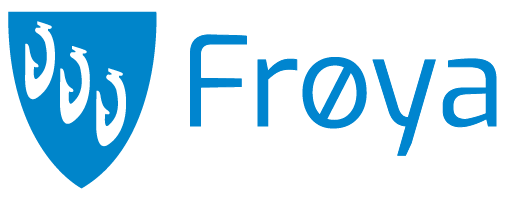 ANMODNING OM OPPSTARTSMØTE FOR PLANNAVNSAMMENDRAG OG NØKKELOPPLYSNINGERINNLEDENDE<Innledende beskrivelse av planinitiativet>NØKKELOPPLYSNINGERINFORMASJON OM FORSLAGSSTILLER OG PLANKONSULENTINFORMASJON OM PLANINITIATIVETFORMÅLET MED PLANEN<Beskrivelse>PLANOMRÅDET OG OMGIVELSERPlanavgrensning og lokalisering<Beskrivelse> 
<Legg inn bilde>Beskrivelse av planområdet <Beskrivelse>PLANLAGT BEBYGGELSE, ANLEGG OG ANDRE TILTAK<Beskrivelse>Utbyggingsvolum og byggehøyder<Beskrivelse> Funksjonell og miljømessig kvalitet <Beskrivelse>PLANSITUASJON OG FØRINGER<Beskrive forholdet til kommuneplan, eventuelle gjeldende reguleringsplaner og retningslinjer, og pågående planarbeid>STATLIGE PLANRETNINGSLINJER<Legg inn planretningslinjer>KOMMUNE(DEL)PLAN<Beskrivelse>
<Legg inn bilde>ANDRE REGULERINGSPLANER<Beskrivelse>
<Legg inn bilde>BESKRIVELSE AV ENDRINGERENDRING SOM FØLGE AV REGULERINGPlanens påvirkning på landskap og omgivelser<Beskrivelse>Natur og miljø<Beskrivelse>Eksisterende bebyggelse<Beskrivelse>Teknisk infrastruktur - veg, VA, renovasjon (eksisterende og nye)<Beskrivelse>SAMFUNNSSIKKERHETRisiko<Beskrivelse>Sårbarhet<Beskrivelse>Andre faktorer<Beskrivelse>KONSEKVENSUTREDNING<Vurdering>PLANPROSESS OG MEDVIRKNINGVesentlige interesser som blir berørt<Beskrivelse>Statlige, regionale og andre interesser foreslås varslet om planoppstart<Beskrivelse>Medvirkning<Beskrivelse>Foreløpig fremdrift for planforslagGårds- og bruksnummer:Plannavn:Forslagsstiller:Plankonsulent:Plantype:Tiltakshaver:Sentrale grunneiere:Planens hovedformål:Planområdets størrelse:Grad av utnytting:Nytt bruksareal /  
Antall nye boenheter:Problemstillinger:Konsekvensutredningsplikt: Forslagsstiller:Forslagsstiller:Forslagsstiller:Forslagsstiller:Navn:Telefon:E-post:Adresse:Hjemmelshaver(e)Hjemmelshaver(e)Hjemmelshaver(e)Hjemmelshaver(e)Navn:Telefon:E-post:Adresse:PlankonsulentPlankonsulentPlankonsulentPlankonsulentNavn:Telefon:E-post:Adresse:Forslagsstillers dato for varsling oppstart og evt. kunngjøring av planprogramEventuell fastsetting av planprogramForslagsstillers planlagte dato for oversendelse av forslag til kommunenForventet førstegangsbehandling